П О С Т А Н О В Л Е Н И Е                                    от      19  декабря  2016  г.         №   479г. ДжанкойОб утверждении Порядка принятия решений о заключении муниципальных контрактов на поставку товаров, выполнение работ, оказание услуг для обеспечения муниципальных нужд муниципального образования Джанкойский район Республики Крым на срок, превышающий срок действия утвержденных лимитов бюджетных обязательствВ соответствии со статьей 72 Бюджетного кодекса Российской Федерации, Федеральным законом от 06.10.2003 № 131-ФЗ «Об общих принципах организации местного самоуправления в Российской Федерации»,    постановлением Правительства Российской Федерации от 26.11.2013               № 1071 «Об утверждении Правил принятия решений о заключении от имени Российской Федерации государственных контрактов на поставку товаров, выполнение работ, оказание услуг для обеспечения федеральных нужд, соглашений о государственно-частном партнерстве и концессионных соглашений на срок, превышающий срок действия утвержденных лимитов бюджетных обязательств», руководствуясь Законом Республики Крым от 21.09.2014 № 54-ЗРК «Об основах местного самоуправления в Республике Крым», постановлением Совета министров Республики Крым от 31.03.2015  № 163 "Об утверждении Порядка принятия решений о заключении государственных контрактов на поставку товаров, выполнение работ, оказание услуг для обеспечения государственных  нужд Республики Крым на срок, превышающий срок действия утвержденных лимитов бюджетных обязательств», Уставом муниципального образования Джанкойский район Республики Крым администрация Джанкойского района  п о с т а н о в л я е т:Утвердить Порядок принятия решений о заключении муниципальных контрактов на поставку товаров, выполнение работ, оказание услуг для обеспечения муниципальных нужд муниципального образования Джанкойский район Республики Крым на срок, превышающий срок действия утвержденных лимитов бюджетных обязательств (прилагается ).2. Постановление вступает в силу со дня его обнародования на сайте администрации Джанкойского района Республики Крым (djankoiadm.ru).  3. Контроль за исполнением настоящего постановления возложить на заместителя главы администрации Джанкойского района Республики Крым  Пономаренко А.А.Глава администрации Джанкойского  района                                                                     А.И. БочаровУТВЕРЖДЕН	постановлением  администрации Джанкойского района Республики Крым                                                                         от _19_декабря_2016г.__№ _479__П О Р Я Д О К принятия решений о заключении муниципальных контрактов на поставку товаров, выполнение работ, оказание услуг для обеспечения муниципальных нужд муниципального образования Джанкойский район Республики Крым на срок, превышающий срок действия утвержденных лимитов бюджетных обязательств1. Настоящий порядок определяет правила и форму принятия администрацией Джанкойского района Республики Крым решений о заключении муниципальных контрактов на поставку товаров, выполнения работ, оказания услуг  для обеспечения муниципальных нужд муниципального образования Джанкойский район Республики Крым, осуществляемых в соответствии с Федеральным законом от 05 апреля 2013 года                                        № 44-ФЗ  « О контрактной системе в сфере закупок товаров, работ, услуг для обеспечения государственных и муниципальных нужд» (далее - Федеральный закон) на срок, превышающий в случаях, установленных Бюджетным кодексом Российской Федерации,  срок действия утвержденных лимитов бюджетных обязательств.2. Муниципальные контракты, предметами которых являются поставка товаров, выполнение работ, оказание услуг, длительность производственного цикла выполнения, оказания которых превышает срок действия утвержденных лимитов бюджетных обязательств, могут заключаться в пределах средств, установленных на соответствующие цели решениями о подготовке и реализации бюджетных инвестиций в объекты муниципальной собственности, принимаемыми в соответствии со статьей 79 Бюджетного кодекса Российской Федерации, на срок реализации указанных решений.3. Иные муниципальные контракты, предметами которых являются поставка товаров, выполнение работ, оказание услуг, длительность производственного цикла выполнения, оказания которых превышает срок действия утвержденных лимитов бюджетных обязательств, могут заключаться на срок и в пределах средств, которые предусмотрены муниципальным правовым актом администрации Джанкойского района  Республики Крым, устанавливающим:- планируемые результаты поставки товаров, выполнения работ, оказания услуг;- описание состава товаров, работ (услуг);- предельный срок поставки товаров, выполнения работ, оказания услуг с учетом сроков, необходимых для определения подрядчиков, исполнителей;- предельный объем средств на выполнение долгосрочного муниципального контракта с разбивкой по годам и разбивкой по бюджетам бюджетной системы Российской Федерации, если контракт оплачивается за счет бюджетов различных уровней бюджетной системы.4. Муниципальные заказчики вправе  заключать муниципальные энергосервисные договоры (контракты), в которых цена определена как процент стоимости сэкономленных энергетических ресурсов, на срок , превышающий срок действия утвержденных лимитов  бюджетных обязательств. Расходы на оплату таких договоров  (контрактов)  планируются  и осуществляются в составе расходов на оплату соответствующих энергетических ресурсов (услуг и их доставку).5.   В контрактах указанных в пунктах 2 и 3 настоящего Порядка должно быть предусмотрено условие, что стороны приступают к выполнению обязательств по последующим периодам (по каждому из них в отдельности) только после утверждения соответствующих лимитов бюджетных обязательств, а также графика выполнения обязательств между сторонами с разбивкой по годам - в текущем финансовом году и последующих.6. Решение администрации Джанкойского района  Республики Крым о заключении муниципального контракта, предусмотренное пунктом                           3 настоящего порядка, принимается в форме постановления администрации Джанкойского района  Республики Крым.7.  Подготовку проекта постановления администрации Джанкойского района Республики Крым осуществляет соответствующий главный распорядитель бюджетных средств. Проект постановления администрации Джанкойского района Республики Крым подлежит обязательному согласованию с управлением по бюджетно-финансовым вопросам администрации Джанкойского района Республика Крым, управлением по экономическому развитию, аграрной и инвестиционной политике администрации  Джанкойского района Республики Крым, отделом по вопросам осуществления закупок для муниципальных нужд администрации Джанкойского района Республики Крым.8. Управление по бюджетно-финансовым вопросам администрации Джанкойского района Республика Крым согласовывает проект постановления, указанный в пункте 5 настоящего порядка, при соблюдении следующих условий:-  соответствие предлагаемого к заключению муниципального контракта для обеспечения муниципальных нужд муниципального образования Джанкойский район Республики Крым реестру расходных обязательств муниципального образования Джанкойский район  Республики Крым;- соответствие  предельного объема бюджетных ассигнований, предусматриваемых на оплату муниципального контракта в текущем финансовом году (текущем году и плановом периоде), бюджетным ассигнованиям, предусмотренным на исполнение соответствующего расходного обязательства решением Джанкойского районного совета Республики Крым         о бюджете муниципального образования Джанкойский район Республики Крым на текущий финансовый год (текущий год и плановый период);-  непревышение годового предельного объема средств, предусматриваемых на оплату муниципального контракта за пределами планового периода, над максимальным годовым объемом бюджетных ассигнований, предусмотренных на оплату указанного муниципального контракта в пределах планового периода (в текущем финансовом году).___________________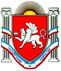 РЕСПУБЛИКА КРЫМАДМИНИСТРАЦИЯ ДЖАНКОЙСКОГО РАЙОНААДМIНIСТРАЦIЯ ДЖАНКОЙСЬКОГО РАЙОНУ РЕСПУБЛІКИ КРИМКЪЫРЫМ ДЖУМХУРИЕТИ ДЖАНКОЙ БОЛЮГИНИНЪ ИДАРЕСИ